Name: _____________________________________	Date: _______________________Notes: Using Statistical DataMath ReviewPercentsA ________________ is a part of a ____________________Percents can be calculated from decimals by multiplying them by 100Example: (0.37)(100) = 37%Example (0.83)(100) = 83%Example: (1.58)(100) = 158%Calculate the percent for the following decimals.0.43 _________	0.64 _________	1.93 _________	5.49 _________Percentage Change20% of a whole is not the same as a 20% increase, or a 20% decreaseExample: Consider the number 30 ...20% of 30 = (30)(0.2) = 620% increase = 30 + (30)(0.2) = 30+6 = 3620% decrease = 30 - (30)(0.2) = 30-6 = 24Example: There are 30 students in a class.40% got A’s on the last test. How many got A’s?Some students are joining the class to work on a project. There are 20% more students than there were before. How many students are there?The class is now too big and the counselor wants to take 30% of the students out. How many students need to leave?Tabulating Survey ResultsProcessing Data_______________________ responses — Determine how many people selected each possible response_______________________ responses — Determine the most common answers for each open-response question_______________________ percentages — Determine what percentage of the surveyed population agreed with each possible response_______________________ measures of central tendency — mean, median, modePercentages Formula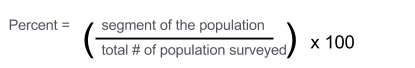 Example:Out of 500 students surveyed, 387 want Homecoming to be on a Saturday night instead of a Friday night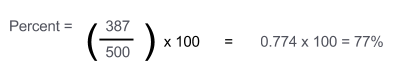 Example: 150 students were surveyed.35% said they use Facebook. How many use Facebook?You give the survey to another 120 students. 60 of these students use Facebook. What percentage of students from both sections use Facebook?Drawing ConclusionsCommon Errors_________________ — sampling too few members of a population to draw statistically significant results; need at least 10%, but preferably as many students as can be reached, especially in smaller school settings_________________ — Taking two different questions on a survey and indicating that they are related to one another, without a specific link between themExample:80% of students surveyed indicated they use Twitter75% of students surveyed said they read the newspaperTHEREFORE, 75% of the school population would follow us on Twitter if we made an account, and we may be able to get 5% more of the school to read the newspaper that way_________________ — Drawing an extreme conclusion not supported by the dataExample: Students were asked if the newspaper met their informational and entertainment needs, or if it could be improved to reach them as a consumer.45% of students believe the newspaper is mostly meeting their needs25% of students believe the newspaper is exceeding their needs30% of students believe the newspaper is not meeting their needsTHEREFORE, the newspaper does not need to make any changes, since the majority of students are happy with everything the newspaper is doing.__________________ — “Most” can only be applied when more than 50% of a group of people agree; it implies a majorityExample: Students were asked which social network they use most often.If 40% of students use Facebook, 35% use Twitter and 25% use Vine, it is NOT accurate to say that MOST of the student body uses Facebook.Measures of Central Tendency____________ — the sum of all values in a set divided by the total number of values____________ — the middle value in an ordered set of values____________ — the most-often recurring value in a set of valuesExample: 15 students were asked to rate the newspaper on a scale of 1-10, 1 being awful and 10 being amazing. Their answers: {1,2,2,2,2,2,3,3,5,6,8,9,9,9,10}Mean = (sum of set)/15 = (70)/(15) = 4.867Median = {1,2,2,2,2,2,3,3,5,6,8,9,9,9,10}Mode = 2Use them when you have a ________________ set of options or numbers, especially with _________________ or _______________ questionsBest to calculate ____________, ______________ AND ____________, not just oneEach yields different _________________________An __________________ number (extreme high or low) could mess up the dataAn __________________ is not always the best indicatorExample: 25 students were asked how much time they spend using social media daily, expressed in 30 minute increments (0.5 = 30 minutes). Their answers:{0.5, 5, 3, 2, 1, 6, 1.5, 1, 1.5, 3, 9, 0.5, 0.5, 0.5, 2, 2, 2, 2.5, 3, 1.5, 1, 1, 1, 1, 1.5}Calculate the following for the set:MeanMedianModeWhich number do you think is the most reliable for understanding the students’ behavior in this example? Why? Based on the results, do you believe this group of students would be likely to interact with an online publication? Why or why not?